Figure : 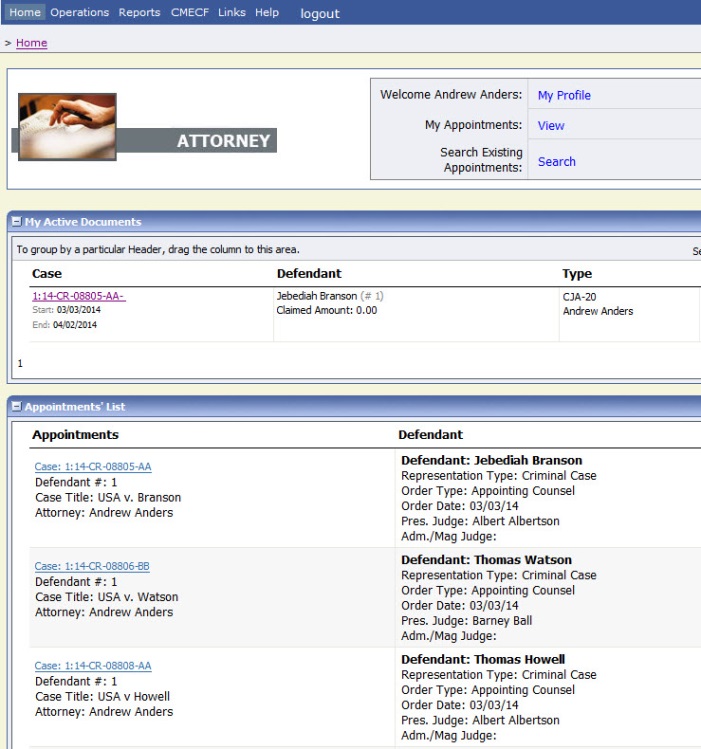 You will be taken to the Appointment Info page.Figure : 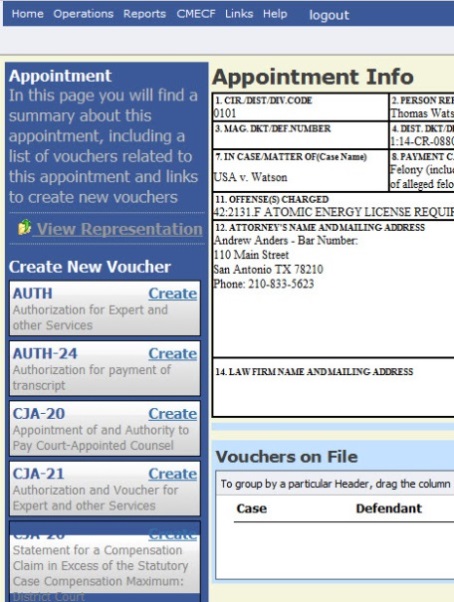 Figure : 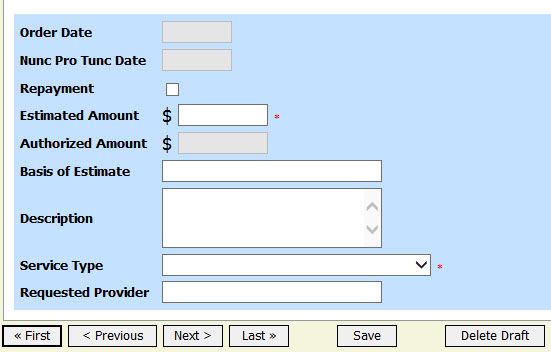 Figure : 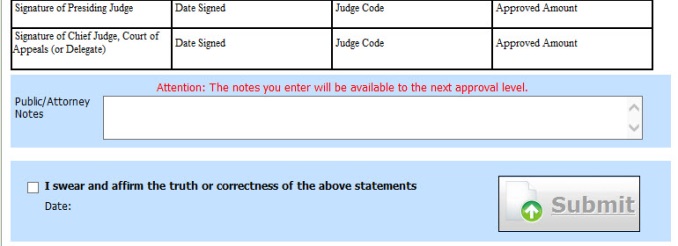 